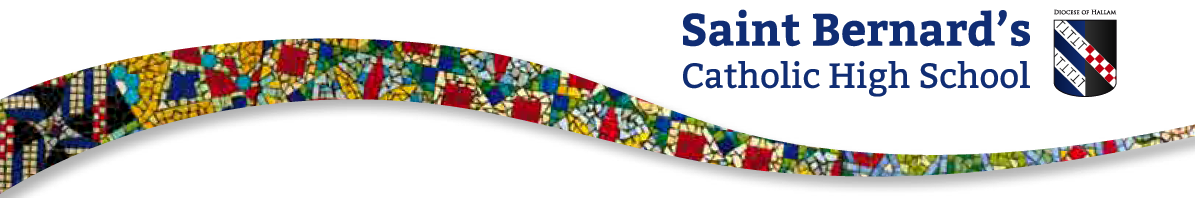 Updated 27/05/21Declarations of Interest 2020/21Governors, Senior Leadership Team and TrusteesDeclarations of Interest 2020/21Governors, Senior Leadership Team and TrusteesDeclarations of Interest 2020/21Governors, Senior Leadership Team and TrusteesGovernor NameDate ofDeclarationNature of DeclarationMrs Clare Cope17/09/2020No interests declaredMrs Joanne Craven30/09/2020No interests declaredMrs Catherine Davies16/09/2020Employed at the SchoolMrs Maureen Dean20/09/2020Employed at the School.  Two daughters are employed at St Bernard’s Catholic High School.Trustee/Governorships at other educational establishments/charities:St Joseph’s Catholic Primary SchoolMrs Amy Egginton12/10/2020No interests declaredMrs Samantha Felvus12/10/2020No interests declaredMrs Jacqueline Hone15/09/2020Chair of Governors at St Bede’s Catholic Primary SchoolMrs Susan Kelly30/09/2020Trustee/Governorships at other educational establishments/charities:St Joseph’s Catholic Primary SchoolMr Chris MacCormac, MBE15/09/2020Relevant business interest: Morthyng Group Limited (CEO); Mulldurk Solutions Ltd (Director/shareholder); Lost Chord (Trustee)Mr Martin McDonagh15/09/2020Company Directorships: Hart Shaw Chartered Accountants.  Simon McDonagh (employee) undertakes audits for St Bernard’s.Trustee/Governorships at other educational establishments/charities:Holy Rood Catholic Primary School; Chair at St Joseph’s Catholic Primary School; Chair of the Holy Spirit Umbrella TrustMrs Joann Pope06/10/2020Husband works at St Bernard’s.Ms Susan Power15/09/2020Employed at the SchoolMgr John Ryan30/09/2020Governor at St Bede’s Catholic Primary SchoolMrs Fiona Sealey23/09/2020No interests declaredMr Austin Senior24/09/2020No interests declaredMr Peter StewartTBCTBCMr Kevin Wright12/10/2020Staff member at Notre Dame Catholic High SchoolSenior Leadership TeamMrs Jayne Collins10/09/2020Geraldeve (Building Consultancy) – husband is a partner for this company – no business transacted to dateSister works for RMBC School Improvement Service and is Chair at Harthill Primary SchoolMrs Kate Crawford10/09/2020No interests declaredMs Sarah Graham15/09/2020Daughter and cousin employed at St Bernard’s Catholic High School.   Business interest declared – D Graham Graphic Design Company (Sister)Mrs Siobhan Kent17/09/2020No interests declaredMiss Laura Lee09/09/2020Family member employed at St Bernard’s Catholic High SchoolMiss Frances Whayman16/09/2020No interests declaredTrusteesBishop Ralph Heskett18/11/2020Relevant business interests: Hallam Schools’ Partnership Academy (Trust Director); Ushaw College (Trust Director); Ben’s Place (Director); Diocese of Hallam (Chair of Trustees)Governors/Senior Leaders who have served on the Governing Body of St Bernard’s Catholic High School within the last 12 months:Governors/Senior Leaders who have served on the Governing Body of St Bernard’s Catholic High School within the last 12 months:Governors/Senior Leaders who have served on the Governing Body of St Bernard’s Catholic High School within the last 12 months:Governors/Senior Leaders who have served on the Governing Body of St Bernard’s Catholic High School within the last 12 months:Governors/Senior Leaders who have served on the Governing Body of St Bernard’s Catholic High School within the last 12 months:Declaration of InterestDeclaration of InterestDeclaration of InterestDeclaration of InterestDeclaration of Interest Governor NameDate ofDeclarationDate ofDeclarationNature of DeclarationNature of DeclarationMr Bradley Pearce13/09/201913/09/2019Employed at the SchoolEmployed at the School